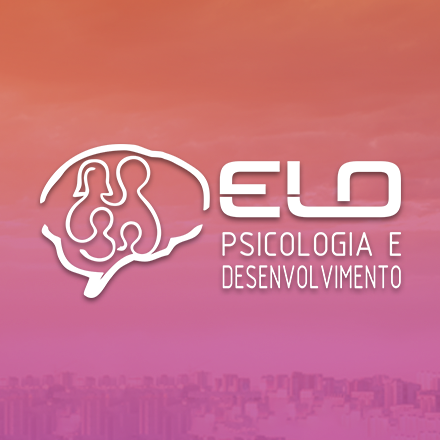 LISTA DE PROFISSIONAIS COM/EM FORMAÇÃO PELA ELO PROFISSIONALDEMANDA QUE ATENDEENDEREÇO E CONTATOMarlize PauloParticularAtendimento psicoterápico adultoTerapias Cognitivas e Comportamentais. Terapia Comportamental DialéticaRua Rui Barbosa, 451.Maringá-PRWhats:(44) 98832-7818 Atendimento online e presencialCamila BertuzziParticularAtendimento psicoterápico adultoTelefone: (44) 99960-6680Endereço: Avenida Tiradentes, 1001. Sala 1002.Edifício: Centro comercial Parana. Maringá-PRAtendimento: presencial e online.